РЕШЕНИЕПОМШУÖМот  14 декабря 2023 г. № 27/2023 – 394О внесении изменений в решение Совета муниципального образования городского округа «Сыктывкар» от 24.12.2020 № 3/2020-42 «Об утверждении Положения об Управлении дорожной инфраструктуры, транспорта и связи администрации муниципального образования городского округа «Сыктывкар»»Руководствуясь пунктом 4 статьи 154 Бюджетного кодекса Российской Федерации, частью 4 статьи 48 Устава муниципального образования городского округа «Сыктывкар»,Совет муниципального образования городского округа «Сыктывкар»РЕШИЛ:1. Внести в решение Совета муниципального образования городского округа «Сыктывкар» от 24.12.2020 № 3/2020-42 «Об утверждении Положения об Управлении дорожной инфраструктуры, транспорта и связи администрации муниципального образования городского округа «Сыктывкар»» следующие изменения:в приложении к решениюПункт 1.6 изложить в следующей редакции:«1.6. Управление осуществляет в установленном порядке функции главного распорядителя и получателя средств бюджета МО ГО «Сыктывкар» в части и в пределах средств, предусмотренных на финансовое обеспечение деятельности Управления и реализацию возложенных на него функций.».1.2. Пункт 3.7 признать утратившим силу.2. Настоящее решение вступает в силу со дня его принятия.СОВЕТМУНИЦИПАЛЬНОГО ОБРАЗОВАНИЯГОРОДСКОГО ОКРУГА «СЫКТЫВКАР»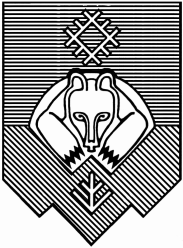 «СЫКТЫВКАР» КАР КЫТШЛÖН МУНИЦИПАЛЬНÖЙ ЮКÖНСА СÖВЕТ Председатель СоветаМО ГО «Сыктывкар»А.Ф. Дю